Муниципальное казённое дошкольное общеобразовательное учреждение  детский сад №9Ст .Новопластуновская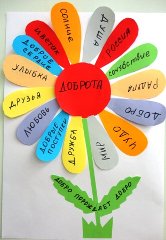 «Мы становимся добрее»2018 гДоброта - это помощь людям и животным. Доброта бескорыстная и добрый человек не ждет чего-то взамен.     Поговорите с ребенком о том, что такое хорошие поступки, о том, какие добрые дела может делать ваш ребёнок.  Чутко относиться к «просьбам» о помощи – первый шаг воспитании чуткого  и доброго ребенка.     Наши дети видят и замечают все. Они буквально копируют наше поведение, воспринимая его как норму и образец. Например, жестокость по отношению к ребенку проявляется затем в жестоком отношении ребенка к самому себе (он якобы наказывает себя сам, привыкая к тому, что он плохой и заслуживает такого-же отношения).    Ссоры между родителями дети воспринимают как проявление агрессии. Когда мама и папа, дорогие и близкие люди, говорят друг другу злые слова, оскорбляют друг друга и даже могут ударить, то для ребенка это огромный стресс, чрезмерное переживание. Но если так происходит каждый день, то рано или поздно Ваш ребёнок начинает считать, что это правильно и так и должно быть.         Уже через достаточно короткое время родители могут услышать грубые слова из уст ребенка. Спрашивать его «Где ты этому научился?» Не имеет смысла, ведь школу жестокости и грубости ребёнок  прошел дома.Предлагаю небольшой перечень прекрасных детских книг, которые помогут родителям воспитать отзывчивых детей.- Оскар Бренифье. Что такое добро и зло?- Оскар Бренифье. Книга о смысле жизни, дружбе, любви и не только- Кейт Вестерлунд. Зимняя сказка олененка- Джеральдина Эльшнер. Рыбка для Миши- Астрид Линдгрен. Мио, мой мио!- Владислав Крапивин. Мальчик со шпагой- Геннадий Цыферов. Дневник медвежонка- Элвин Брукс Уайт. Паутина Шарлотты - Кейт ДиКамилло. Удивительное путешествие кролика Эдварда- Кейт ДиКамилло. Спасибо Уинн-Дикси - Оскар Уайльд. Звездный мальчик            Царица-гусеница- Смотри! Смотри, какая раскрасавица! -Мальчишка смотрит радостно на мать. –Царица-гусеница! Правда, нравится?Давай ее кормить и охранять!И вправду, будто древняя царица,Таинственным сказаниям сродни,На краснобоком яблоке в тениСияла золотая гусеница.Но женщина воскликнула: - Пустое! -И засмеялась: - Ах ты, мой сверчок!Готов везде оберегать живое.Да это же вредитель, дурачок!В четыре года надо быть мужчиной!Соображай. Ты видишь: вот сюдаОна вползет, попортит сердцевину,И яблоко - хоть выброси тогда!Нет, нам с тобой такое не годится.Сейчас мы глянем, что ты за герой. -Она стряхнула с ветки гусеницу:- А ну-ка, размозжи ее ногой!И мальчик, мину напускал злуюИ подавляя втайне тошноту,Шагнул ногой на теплую, живуюЖемчужно-золотую красоту...- Вот это славно! Умница, хвалю! -И тот, стремясь покончить с добротою,Вскричал со зверски поднятой ногою;- Кидай еще! Другую раздавлю!Мать с древних пор на свете против зла.Но как же этой непонятно было,Что сердцевину яблока спасла,А вот в мальчишке что-то загубила... Эдуард Асадов